CURRICULUM VITAEMr. SARANRAJ   B.E., (Civil)		                		                                 CIVIL ENGINEERE-mail Address 	:       saranraj.378292@2freemail.com 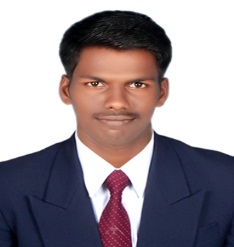 Present Address	:       United Arab Emirates. Visa Status		:       Visit Visa (Valid up to April)Address                           :       Dubai Investment Park-1, DubaiCAREER OBJECTIVE:Intend to build a career with leading corporate of Hi-tech environment with committed & dedicated people, which will help me to explore myself fully and realize my potential. Willing to work as a key player in challenging & creative environment.PRESENT ASSIGNMENT:I am worked as Civil site Engineer with 1.5 years’ experience in construction and finishing of residential building and commercial building projects  in IndiaWORK EXPERIENCE UAE:  ( 1.5  Year Exp.)	       DESIGNATION	:	CIVIL SITE ENIGINEER cum Quantity surveyor                     DURATION		:	July  2016 to February 2018           	      COMPANY		:	SHADCO CONSTRUCTIONS, Madurai, IndiaPROJECT HANDLED:.    Construction of Residential and commercial building (July 2016 to February 2018)JOB RESPONSBILITY:CIVIL SITE INSPECTOR:Responsibilities (Site Activities)         Managing & Execution of construction projects.Set out, level and survey the site. Check plans, drawings & quantities for accuracy of calculations.Supervising contracted staff.Preparing site reports.Oversee quality control, health & safety matters on site.To continually strive to improve performance in order to achieve and maintain a zero error.Resolve any technical difficulties and other problems etc,.Responsibilities (Estimation Activities)Quantity Takeoff from the Structural drawings.To prepare unit rates for work items.Track changes in plans or constructions; update budgets.Keep track of construction materials and inventory.Act as a liaison between clients and site managers/engineers.Preparation of monthly cost and value reports.Estimation of the Building materials for the construction.Preparation of work-in-progress/execution report.EDUCATIONAL QUALIFICATION:                BACHELOR OF ENGINEERING INSTITUTION   :     ANNA UNIVERSITY, Trichy, India.MAJOR		 :    Bachelor of Engineering in Civil ( B.E. Civil )YEAR		 :    2013 – 2016SOFTWARE PROFICIENCY:MS Office, MS Project, Primavera P.6  and AutoCADLANGUAGES KNOWN:ENGLISH	:	Written & SpokenTAMIL		:	Written &SpokenHINDI	 	:	SpokenTELUGU	:	SpokenMALAYALAM	:	 SpokenPERSONAL INFORMATION:DRIVING LICENSE   :	Indial Driving License Marital Status        :	SINGLENATIONALITY       :	INDIANDATE OF BIRTH       : 	04.02.1995DECLARATION:I assure that all the information and facts furnished above are true to the best of my knowledge and any legal action could be taken if they were proved to be false. 